Budżet Gminy Srokowona 2024 rok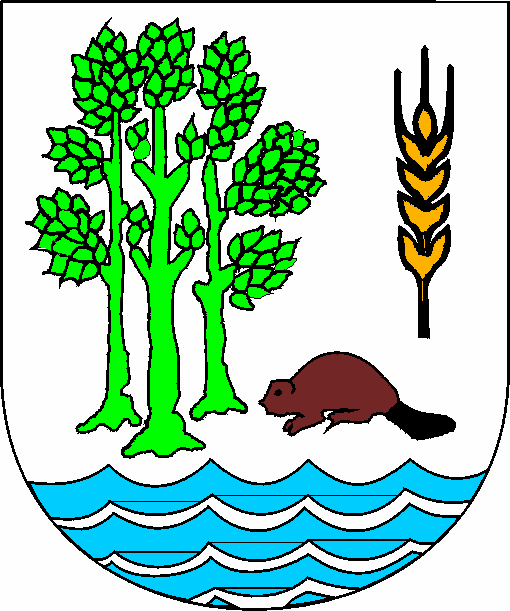 Część opisowa do projektu budżetu na 2024 rok   	Podstawą prac nad budżetem naszej Gminy była Uchwała Nr XLIX/284/10 Rady Gminy Srokowo z dnia 30 sierpnia 2010 r.  w sprawie: procedury uchwalania budżetu Gminy oraz rodzaju i szczegółowości materiałów informacyjnych towarzyszących projektowi budżetu.  Wójt Gminy Zarządzeniem Nr 73/2023 z dnia 29  sierpnia 2023 r. ustalił założenia  i opracowania materiałów planistycznych do projektu uchwały budżetowej  Gminy Srokowo na 2024 r. oraz Wieloletniej Prognozy Finansowej Gminy Srokowo na lata 2024-2032.	Projekt budżetu na 2024 rok  przyjęty został Zarządzeniem Nr 84/2023 
z dnia  14 listopada 2023 r. Wójta Gminy Srokowo. Podstawą do prac nad budżetem naszej gminy były poza dwoma ww. dokumentami,  informacje przekazane przez Ministerstwo Finansów pismem z dnia 
13 października 2023 r.  określającym kwoty planowanych poszczególnych części subwencji ogólnej, planowanej kwocie udziałów Gminy we wpływach stanowiących dochody budżetu państwa z tytułu podatku dochodowego od osób fizycznych oraz od osób prawnych. Podstawą były również pisma  Dyrektora Wydziału Finansów i Kontroli Urzędu Wojewódzkiego w Olsztynie z dnia 
24 października 2023 r. informujące o  przyznanych  kwotach dotacji na zadania zlecone i zadania własne przekazane decyzją Wojewody  Warmińsko - Mazurskiego oraz  pismo z Krajowego Biura Wyborczego o przyznanej dotacji na zadanie zlecone w zakresie aktualizacji spisów wyborców z dnia 24 października 2023 r.Porównanie planowanych kwot na rok 2024 przekazanych przez Ministerstwo Finansów do planowanych kwot na 2023 r.  	Analizując dane z powyższej tabeli, a w szczególności ogólny wzrost o kwotę 1 462 892 zł należy zauważyć, że w  sierpniu 2023 r. Gminie Srokowo została przyznana dodatkowa kwota 1 560 248 zł z tytułu uzupełnienia subwencji ogólnej w bieżącym roku. Tym samym planowane na 2024 r. środki są mniejsze o 97 356 zł od wykonania w 2023 r. Podkreślić należy fakt, że w kwocie planowanej na rok 2024 subwencji oświatowej uwzględniono m.in skutki podwyższenia wynagrodzeń nauczycieli z dniem 1 stycznia 2024 o 12,3%. Skutki te w Gminie Srokowo  wyniosą około 400 000,- zł.	Udział planowanych środków subwencji oświatowej w wydatkach gminy na oświatę przedstawia się następująco:	Dotacje celowe na realizację zadań zleconych gminie w 2024 r. ustalone zostały na kwotę 2 075 313 zł. Dotacje te  zostały ujęte w budżecie na podstawie decyzji Wojewody Warmińsko-Mazurskiego i zawiadomienia  Krajowego Biura Wyborczego Delegatura w Olsztynie.	Środki ustalone na 2024 r. jako dotacje na realizację zadań zleconych           w porównaniu  do roku 2023 przedstawiają się następująco:     W celu wyliczenia dochodów własnych Budżetu Gminy Srokowo na 2024 r.  przyjęto następujące założenia:wzrost górnych stawek podatków i opłat lokalnych o 15 %, wzrost stawek opłat najmu za lokale mieszkalne o 15% w stosunku do ustalonych stawek na rok 2023, za lokale gospodarcze o 10 % 
w stosunku do 2023 r.,wzrost stawek czynszu za dzierżawę gruntów komunalnych o 15 % 
w stosunku do ustalonych stawek na rok 2023.,wzrost stawek opłat z tytułu dzierżawy lokali użytkowych o 15 % 
w stosunku do ustalonych stawek na rok 2023 r., w celu ustalenia podatku rolnego na rok 2024 r. przyjęto średnią cenę skupu żyta ustaloną przez Prezesa GUS., w celu wyliczenia podatku leśnego przyjęto średnią cenę sprzedaży drewna podaną przez Prezesa GUS.	Dochody z tytułu podatków ujęte są w/g 90% szacunku przypisu tych podatków na rok 2024 plus szacunkowo około 20% zobowiązań z lat ubiegłych.	Opłata prolongacyjna przyjęta została w wysokości 50% odsetek od zaległości podatkowych.	Zaplanowane zostały dochody ze sprzedaży mienia gminy  w wysokości  
800 000,- zł. Na etapie sporządzania projektu budżetu do sprzedaży przewidziano dziewięć nieruchomości niezabudowanych oraz trzy lokale.	Dochody budżetu  na 2024 r  zakłada się w kwocie -  29 132 166,65 złw tym: dochody bieżące  -       18 184 325 zł,          dochody  majątkowe  -  10 947 841,65 zł.   	Wydatki budżetu na 2024 r zakłada się w kwocie  -  36 839 992,85   zł w tym : wydatki bieżące  –  22 434 151,20   zł,             wydatki  majątkowe – 14 405 841,65 zł.	Deficyt budżetu wynosi 7 707 826,20 zł i zostanie pokryty kredytem na zadania inwestycyjne w wysokości  4 000 000,- zł, nadwyżką z lat ubiegłych 
w kwocie 3 457 826,20 zł oraz  wolnymi środkami jako nadwyżka środków pieniężnych na rachunku bieżącym budżetu jednostki samorządu terytorialnego.   Struktura planowanych dochodów na 2024* Wskaźnik procentowy ukazuje stosunek poszczególnych dochodów 
w porównaniu do dochodów ogółem.Dochody własne bieżące i majątkowe planuje się uzyskać m.in. z:Struktura planowanych wydatków budżetowych na 2024 rok.* Wskaźnik procentowy ukazuje stosunek środków finansowych przeznaczanych na poszczególne wydatki w porównaniu do wydatków ogółem.	Zaplanowano po stronie dochodów 2 500,- zł  wpływów z tytułu opłat i kar za korzystanie ze  środowiska  i po stronie wydatków 2 500,- zł na działania związane z ochroną środowiska. 	Z wydatków bieżących   budżetu  w kwocie 22 434 151,20 zł  planuje 
się min. na:    wynagrodzenia  i pochodne	-		9 898 791,29 zł,dotacje na zadania bieżące	-		2 678 851,00 zł,realizację zadań statutowych	-		6 859 407,06 zł,wydatki na obsługę długu	-		   300 000,00 zł,świadczenia na rzecz osób fizycznych-	2 697 101,85 zł.Wydatki majątkowe w kwocie 14 405 841,65 zł planuje się na inwestycje, zakupy inwestycyjne, pozostałe wydatki majątkowe, zgodnie z załącznik nr  3 do projektu budżetu. 	W budżecie zaplanowano rezerwy w kwocie   1 217 296 zł. z tego:rezerwa ogólna  - 80 000,- zł,rezerwa celowa na projekty realizowane z udziałem środków zewnętrznych-30 000,- zł,rezerwa celowa w wysokości 150 000,- zł na wydatki związane 
z zarządzaniem kryzysowym,rezerwa na  podwyżki i odprawy emerytalne  w jednostkach budżetowych            907 296,- zł,rezerwa celowa na zadania inwestycyjne -  50 000,- zł.	Środki na powtarzające się wydatki rzeczowe i usługi przyjęte zostały ze wzrostem średnio około 10% w stosunku do przewidywanego wykonania powtarzających się wydatków w 2023 r., a w niektórych pozycjach na poziomie 2023 r.	Poza wydatkami obligatoryjnymi w wydatkach bieżących i inwestycyjnych przyjęto do realizacji  zadania ze środków  funduszy sołeckich w kwocie 397 993,27 zł. 	Gminny Ośrodek Kultury otrzyma dotację w wysokości 1 149 050 zł. Natomiast Zakład Gospodarki Komunalnej i Mieszkaniowej otrzyma dofinansowanie do m3 ścieków w kwocie 2 zł przy planowanej liczbie odbioru ścieków 66 161 tysięcy m3 tj. kwotę  132 322 zł.   Planuje się również przekazanie kwoty 1 007 479 zł dotacji na dowożenie dzieci do szkoły. Na rok 2024 dotację do 1 km planuje się w wysokości 7,84 zł. Planuje się również przekazanie dotacji w kwocie 32 000 zł na wywóz odpadów z cmentarza komunalnego.  W jednostkach organizacyjnych gminy nie ustalono kwoty do dyspozycji kierowników jednostek na podwyżki dla pracowników. Kwota w wysokości 10 % została zaplanowana w rezerwie celowej Wójta Gminy. Kierownicy jednostek zostaną powiadomieni o kwotach przeznaczonych w każdej jednostce na podwyżki. Szacunkowo na podwyżki zostaje przeznaczone około 10 % odpisu wynagrodzeń ogółem wraz  z pochodnymi, od 1 lipca 2024 r.  Jednak podwyżki te uzależnione są od ostatecznych kwot zrealizowanych dochodów w 2024 r. Dotyczy to wszystkich jednostek organizacyjnych gminy, z  wyjątkiem zakładu budżetowego który musi przeanalizować swoje możliwości w tym zakresie ustalając ceny usług. Wdrożenie podwyżek będzie uzależnione od wyniku finansowego zakładu. Termin wdrożenia podwyżek zależał będzie również od płynności finansowej zarówno zakładu jak i  jednostek organizacyjnych.  Planowane wydatki w poszczególnych działach przedstawiają się następująco:	Planowane wydatki wynoszą:   3 301 872,66 zł, w tym:  na wpłatę na rzecz  Izb Rolniczych – 45 000 zł,na zadania inwestycyjne przeznacza się 3 201 000 zł, w tym na zadania : budowa stacji uzdatniania wody w Srokowie – 3 001 000 zł, wykonanie nowej studni w Solance – 100 000 zł,  wykonanie ujęcia wody w Skandławkach – 100 000 zł,rozbudowa oczyszczalni ścieków w Srokowie – 55 872,66 zł. 	Planuje się wydatki w kwocie  5 527 634,27 zł.  	Łączną kwotę 220 000 zł stanowi dotacja dla Powiatu Kętrzyńskiego, która przeznaczona zostanie na:dofinansowanie remontów dróg powiatowych –  remont drogi Jegławki -Wilczyny (etap I) – 180 000,- zł;przebudowa przejść dla pieszych na ul. Szkolnej w Srokowie – 28 000,- zł;dofinansowanie linii autobusowych „Srokowo-Kętrzyn” – 12 000,- zł.	Kwotę 400 000 zł. przeznacza się  na bieżące konserwacje, remonty dróg gminnych. 	Kwota 55 000 zł przeznaczona jest na odśnieżanie dróg i ulic.	Na ubezpieczenie dróg przeznacza się kwotę 18 000 zł.	Zaplanowane zostały  środki w ramach funduszu sołeckiego na kwotę              95 000 zł  na bieżące naprawy dróg w sołectwach.	W budżecie przewidziano środki na :- remont ul. Traugutta– 1 000 000 zł,- remont ul. Wiejskiej i ul. Zielonej – 1 700 000 zł,- przebudowa drogi w Chojnicy – 834 821 zł,- przebudowa drogi w Kosakowie – 1 167 813,27 zł,- wykonanie dokumentacji remontu dróg – 40 000 zł.	W dziale tym planuje się środki w kwocie 87 600  zł,  w tym 82 600,- zł na  utrzymanie obiektu - kompleksu rekreacyjnego nad Jeziorem Rydzówka oraz 5 000,- zł w ramach funduszy sołeckich z przeznaczeniem na wynajem 
i utrzymanie Toy-Toy.	Planuje się wydatki w kwocie – 1 326 743,40 zł.	W rozdziale gospodarka gruntami i nieruchomościami zaplanowane zostały środki w kwocie  976 500 zł m.in.  na:materiały do remontów nieruchomości - 40 000 zł,przeglądy budynków, remonty budynków, wyceny nieruchomości – 
80 000 zł,remont spichlerza przy ratuszu – 540 000 zł,podjazd dla niepełnosprawnych przy aptece 70 000zł,opracowanie dokumentacji na zagospodarowanie centrum Srokowa – 50 000 zł.	Pozostała działalność 350 243,40 zł, w tym środki  wynagrodzenia wraz 
z pochodnymi na prace interwencyjne i roboty publiczne.	Zaplanowane zostały środki w kwocie 272 000 zł w tym na  plany miejscowe Srokowa 160 000 zł oraz przewidziano środki na projekty decyzji 
o warunkach zabudowy- 40 000 zł	Zaplanowano dotację dla ZGKiM na wywóz odpadów z cmentarza komunalnego – 32 000 zł.	Pozostała działalność to 50 000 zł - zaplanowane zostały środki na wykonanie ekspertyz, analiz, opinii.	Planuje się wydatki w  kwocie  4 528 720,80 zł na:-  zadania zlecone przez Urząd Wojewódzki (min. USC, ewidencja ludności, dowody osobiste)  przeznacza się kwotę  - 50 337 zł.-  w rozdziale Rady Gminy  planuje się środki w kwocie – 188 000 zł na diety -  170 000 zł  oraz  18 000 na utrzymanie biura rady.	W dziale Urzędy  Gmin  planuje się wydatki w kwocie – 4 104 583,80 zł. 
w tym: na  płace i pochodne pracowników kwotę – 3 181 449 zł.	Na  bieżące funkcjonowanie urzędu  przeznacza się kwotę 871 000 zł. min. na:  - opłaty za gaz, energię elektryczną, zakupy materiałów biurowych, wyposażenia, paliwa i części samochodowe, środki czystości, publikacje 
z przepisami prawnymi, kawa, nagrody rzeczowe ufundowane przez wójta 
w konkursach,  drobne prace konserwacyjne. Planuje się wydatki na opłaty pocztowe, monitoring biura, konserwację programów komputerowych, prenumeratę prasy, usługi obce, monitoring obiektu, utrzymanie i naprawy samochodów  służbowych, obsługa prawna itp. oraz  ubezpieczenie biura, sprzętu i samochodów,   szkolenia pracowników, delegacje krajowe, zakup usług internetowych i zakup usług telefonii stacjonarnej oraz komórkowej, opłata za  śmieci, badania lekarskie, na bhp i dopłaty do okularów.	W dziale Promocja Gminy ustalono kwotę 45 000 zł,  gadżety promocyjne 
i  tablice informacyjne.	Na wypłaty diet dla Sołtysów przewidziano 52 800 zł. Na wynagrodzenia dla inkasentów  45 000,- zł.	Gmina jest członkiem związków i z tego tytułu opłaca  roczne składki                    w łącznej kwocie  43 000 zł w tym: 15 000,- zł do  Lokalnej Grupy Rybackiej, 
4 000,- zł do Lokalnej Grupy Działania (LGD9), na Mazurski Związek Międzygminny- Gospodarka  Odpadami w Giżycku – 3 800,- zł,  Związek Gmin Warmińsko- Mazurskich – 3 500,- zł. Związek Gmin Barcja – 9 800,- zł, Stowarzyszenie  Warmińsko-Mazurskich Gmin Pogranicza - 6 000,- zł.	Planuje się wydatki w kwocie 1 000 zł na aktualizację spisu wyborców  
w gminie.  Jest to  zadanie zlecone gminie przez Krajowe Biuro Wyborcze.	Planowana kwota wydatków:  2 217 141,53 zł, w tym:- kwota 1 834 841,53 zł - termomodernizacja budynku OSP w Srokowie 
i Jegławkach,- kwota 281 300 zł  jest przeznaczona na bieżące utrzymanie jednostek OSP Srokowo i  Jegławki w stanie gotowości bojowej tj. zakup sprzętu, paliwa do samochodów, utrzymanie podnośnika, ubezpieczenia samochodów i strażaków, zawody gminne, szkolenia, świadczenia za udział  w akcjach gaśniczych.- kwota 95 000,- zł – łączna kwota w ramach funduszu sołeckiego, pozostającego w dyspozycji sołectw gminy Srokowo z przeznaczeniem na dofinansowanie  zakupu dla OSP Srokowo sprzętu ratowniczego.	W planowanej kwocie ujęto 46 800 zł z przeznaczeniem na wynagrodzenia wraz z pochodnymi dla  kierowców OSP. 	Kwotę  6 000,-  zł  przeznacza się na wydatki związane z zarządzaniem kryzysowym.	W związku z planowanym na rok 2024 zaciągnięciem kredytu na zadania inwestycyjne w wysokości 4 000 000,- zł planuje się koszty jego obsługi 
w wysokości 300 000 zł.W budżecie zaplanowano rezerwy w kwocie   1 217 296 zł z tego:rezerwa ogólna  - 80 000,- zł,rezerwa celowa na zadania bieżące realizowane z udziałem środków zewnętrznych - 30 000,- zł,rezerwa celowa w wysokości 150 000,- zł na wydatki związane 
z zarządzaniem kryzysowym,rezerwa na  wzrost wynagrodzeń w tym na podwyżki i odprawy emerytalne  
w jednostkach budżetowych  907 296,- zł,rezerwa celowa na zadania inwestycyjne  50 000,- zł.	W dziale tym na  cele związane z utrzymaniem oświaty w gminie  planuje się na 2024 r wydatki w kwocie  6 912 976,75 zł  z przeznaczeniem:szkoła podstawowa, rozdz. 80101 -  3 857 074,33 zł,oddziały przedszkolne w szkołach podstawowych, rozdz. 801103 – 104 091,58 zł,przedszkola rozdz. 80104 – 300 000 zł,inne formy wychowania przedszkolnego, rozdz. 80106 – 401 911,84 zł,świetlice szkolne, rozdz. 80107 – 104 846,76 zł,dowożenie uczniów do szkół, rozdz. 80113 – 1 007 479,- zł,dokształcanie i doskonalenie nauczycieli, rozdz. 80146 – 20 918,78 zł,stołówki szkolne, rozdz. 80148 – 257 587,38 zł,realizacja zadań wymagających stosowania specjalnej organizacji nauki 
i metod pracy, rozdz. 80150 – 709 391,06 zł,pozostała działalność, rozdz. 80195 – 149 676,02 zł na  fundusz  socjalny nauczycieli, emerytów, 89 425,50 zł, fundusz zdrowotny nauczycieli – 2 614,85 zł, fundusz nagród pracowników obsługi i administracji, fundusz nagród nauczycieli -26 148,48 zł.     	Wydatki zaplanowane zostały w kwocie  79 441 zł.  	Kwotę 64 300,- zł przeznacza się na przeciwdziałanie alkoholizmowi w tym min. na  zakup publikacji, zakup broszur i innych materiałów o tematyce przeciwdziałania alkoholizmowi,  badania lekarskie osób uzależnionych, konkursy przygotowanie spektakli przez szkoły, na opłaty dla terapeuty i innych specjalistów, zakup usług.  	Na zwalczanie narkomani przeznacza się kwotę 15 000,- zł, min.na zakup materiałów i usług, organizację konkursów, opłatę za terapeutę.	Planuje się wydatki w kwocie 2 761 037,82 zł na:Domy pomocy społecznej – za pobyt naszych mieszkańców – 330 000 zł.Kwotę 4 600 zł na zadania w zakresie przeciwdziałania przemocy w rodzinie- zakup materiałów ( środki własne ), szkolenia – 7 000,- zł,- składki na ubezpieczenia zdrowotne – 35 566 zł jest to dotacja do zadań własnych,  - zasiłki i pomoc w naturze  - 282 565  zł  w tym: środki własne 35 000 zł,         
z dotacji    wojewody na zadania własne  – 247 565 zł,- zasiłki stałe – kwota 299 115,- zł  z dotacji do zadań  własnych,-  na dodatki mieszkaniowe  planuje się kwotę 93 100 zł,- utrzymanie administracji Centrum Usług Społecznych  – 1 401 245,76 zł, 
w tym:środki własne 1 302 806,76 zł, dofinansowanie wojewody do  zadań  własnych – 98 439,- zł,- usługi opiekuńcze –  186 311,06zł   – finansowanie wyłącznie ze  środków  własnych,- dożywianie dzieci –119 108zł w tym dofinasowanie Wojewody do zadań własnych  87 108 zł oraz   środki własne 32 000 zł.	W tym dziale, w CUS przewidziano kwotę 79 100 zł z przeznaczeniem:- wynagrodzenia bezosobowe  - 37 800,- zł,- zakup materiałów i usług pozostałych- 41 300 zł -zadanie na trwałość projektu CUS.	Wydatki  łącznie w kwocie  20 114 zł planuje się wydatkować min na:-kwotę 15 000,- zł planuje się ze środków własnych na finansowanie stypendiów socjalnych dla uczniów oraz  1 850 zł na obsługę -środki w Centrum Usług Społecznych.	W Urzędzie Gminy planuje się w rozdz. 85416 kwotę 1 414,-  zł  - środki na nagrody dla najlepszych uczniów kończących szkołę podstawową.	Kwotę 2 000 zł przeznacza się na wywóz śmieci z placów zabaw.	Kwota planowanych wydatków to  2 406 524,16 zł  w tym na :Rozdz. 85502 - Świadczenia rodzinne i z funduszu alimentacyjnego oraz składki na ubezpieczenie emerytalne i rentowe z ubezpieczenia społecznego - kwota 
1 919 369 zł, tym na zasiłki – 1 724 710 zł (zadanie zlecone), składki na ubezpieczenia podopiecznych -183 917,53 zł oraz na obsługę programu, zaplanowano  kwotę 72 632,85 zł  tj.  na  utrzymanie pracownika.Rozdz. 85503-Karta Dużej Rodziny – zadanie zlecone – 214 zł.Rozdz. 85504 - Wspieranie rodziny - zaplanowane zostały środki  w kwocie 91 786,71 zł na utrzymanie  asystenta rodziny- środki własne. Rozdz. 85508 - Rodziny zastępcze - na ten cel zaplanowana została kwota 180 000 zł  ze środków własnych.Rozdz. 85510 – Działalność placówek opiekuńczo-wychowawczych – 100 000 zł.Rozdz. 85513 - Składki na ubezpieczenia zdrowotne opłacane za osoby pobierające niektóre świadczenia rodzinne – 53 443 zł  zadanie zlecone.	Planuje się łączną kwotę 862 025,13 zł.Kwotę 132 322 zł planuje się jako dotację dla ZGKIM  do 1m3 odbieranych  ścieków.	W 2017r wprowadzony został gminny program dofinansowania budowy oczyszczalni przydomowych tam gdzie nie ma systemu kanalizacji sieciowej   (dofinansowanie do 10 000 zł) i na ten cel przeznacza się w tym roku również kwotę  100 000 zł. 	Zaplanowane zostały kwoty na opłaty za korzystanie ze  środowiska –
2 000 zł. W zakresie gospodarki odpadami – zaplanowane zostały środki na monitoring wysypiska śmieci – 28 782 zł.  oraz za rekultywację  i likwidację wysypiska -2 000 zł.  Kwota 5 000 zł zaplanowana została na utrzymanie toalety publicznej oraz wynajem kabiny Toy Toy przy Miejscu Obsługi Rowerzystów.	Na utrzymanie zieleni zaplanowano 51 921,13 zł. Z funduszy sołeckich na utrzymanie zieleni przeznaczono kwotę 42 421,13 zł. Wydatki przewidziano na  zakup paliwa i części do kosiarek, zakup traktora-kosiarki (Sołectwo Leśny Rów), kwiaty, gazony.	Na opłatę za oświetlenie uliczne przeznacza się kwotę  373 000 zł, w tym m.in. na   zakup  energii 190 000 zł,  konserwację i remonty oświetlenia ulicznego   – 145 000,- zł. Wykonanie ekspertyzy oświetlenia ulic i dróg – 20 000 zł.	Z Funduszy sołeckich zaplanowano również : Srokowo – zakup lampy solarnej (ul. Brzozowa) – 8 000 zł,Jegławki - zakup lampy solarnej – 10 000 zł.  	Zaplanowane zostały środki w kwocie 120 000 zł na utrzymanie psów 
i kotów z naszej gminy w schronisku.	Na zakup karmy dla dziko żyjących kotów  zaplanowano 10 000 zł. na sterylizację i kastrację dziko żyjących kotów -15 000 zł.  	Planuje się wydatki w kwocie  4 650 565,33 zł, w tym na:	Dotację dla jednostek upowszechniania kultury tzn. Gminnego Ośrodka Kultury  w Srokowie –  1 149 050 zł w tym na: działalność domu kultury – 
692 000 zł, biblioteki -  231 350 zł. W dotacji na Dom Kultury zawarte są środki na organizację Dni Srokowa i Dożynek Gminnych.	Zaplanowane zostały środki na umowy zlecenia i pochodne  od tych umów dla  opiekunek świetlic wiejskich – 40 500 zł   tj. na umowy zlecenia oraz  pochodne od tych zleceń.	Na zakup energii przewidziano – 157 000 zł. Na ubezpieczenie Domu Kultury i świetlic- 10 000 zł, na opłaty za wywóz odpadów ze świetlice- 17 000 zł.	Z Funduszy sołeckich zaplanowane zostały środki na utrzymanie i remonty świetlic:FS Solanka – 8 68,33 zł, FS Leśniewo – 5 217,07 zł, FS Bajory –  2  418,56 zł, 
FS Wilczyny – 5 366,12 zł , FS Siniec – 16 000 zł , FS Kosakowo – 4 396,16 zł, FS Jegławki – 5 742,21 zł, FS Silec – 9 858,69 zł.	Zaplanowane zostały w Urzędzie Gminy środki na termomodernizację budynku GOK w kwocie 1 664 993,19 zł (środki z Rządowego Funduszu Polski Ład – etap II).	W ramach Rządowego Programu Ochrony Zabytków przewiduje się remonty i konserwacje niżej wymienionych obiektów: kaplica cmentarna 
w Srokowie, wieża ratusza w Srokowie, dzwonnica w Kosakowie, kościół ewangelicki w Srokowie. Łączna kwota wydatków to 1 665 500 zł (1 478 000 zł- dofinasowanie, 187 500 zł – środki własne).	Zaplanowane  zostały też środki na konkursy dla organizacji pozarządowych w kwocie 13 000 zł, na organizację zadania w zakresie podtrzymywania kultury i tradycji mniejszości narodowej gminy Srokowo - 
7 000 zł.   	Wydatki w kwocie 288 200 zł. planuje się przeznaczyć na:- dotacja dla GOK Srokowo na  bieżące utrzymanie hali sportowej i zespołu boisk ”Orlik” oraz  działalność na tych obiektach – 225 700 zł,- w Urzędzie Gminy  zaplanowane są środki na zakup energii na hali Śnieżka – 10 000 zł, ubezpieczenie hali 1 500 zł,- w pozostałej działalności w tym dziale zaplanowane zostały środki w łącznej kwocie 51 000 zł, w tym m.in.: na organizację zajęć podczas ferii i wakacji, dla dzieci przez organizacje pozarządowe – 26 000 zł, w tym  organizacja szkółki żeglarskiej  12 000 zł oraz nauka pływania dla dzieci na łodziach Optymist -  „Optymistyczne wakacje”- 14 000 zł,- w ramach funduszy sołeckich, w tym dziale przewidziano kwotę  25 000 zł, 
z przeznaczeniem doposażenie placów zabaw.Wydatki majątkowe			Łącznie w bieżącym roku na wydatki majątkowe przeznacza się kwotę             14 405 841,65  zł w tym:- na zadania inwestycyjne jednostek  14 255 841,65 zł,- rezerwa na zadania inwestycyjne            50 000,00 zł,- na  pozostałe zadania majątkowe            100 000,00 zł na dotacje beneficjentom do budowy przydomowych oczyszczalni ścieków. W tym zakresie planuje się do realizacji następujące zadania:budowa stacji uzdatniania wody w Srokowie;termomodernizacja budynku OSP w Srokowie i Jegławkach;termomodernizacja budynku Gminnego Ośrodka Kultury w Srokowie;rozbudowa oczyszczalni ścieków w Srokowie;remont dróg gminnych: ul. Wiejska, ul. Zielona, ul. Traugutta w Srokowie;remont spichlerza przy ratuszu w Srokowie;remont kaplicy cmentarnej w Srokowie;remont wieży ratusza w Srokowie;remont dzwonnicy w Kosakowie;remont i konserwacja kościoła ewangelickiego w Srokowie;remont dróg w Kosakowie i Chojnicy;budowa nowego ujęcia wody w Solance;budowa ujęcia wody w Skandławkach.Poszczególne jednostki budżetowe gminy na swoją działalność statutową otrzymają  następujące środki :Urząd Gminy –  25 916 725,75 zł, w tym środki na realizację wyżej wymienionych zadań inwestycyjnych.Centrum Usług Społecznych –  5 342 802,98 zł, w tym środki Gminy  - 2 556 518,98 zł, Wojewody - 2 786 284 zł. Szkoła Podstawowa w Srokowie  –  5 580 464,12 zł  Samorządowy Zakład Budżetowy:	Zakład Gospodarki Komunalnej i Mieszkaniowej swoją  bieżącą działalność statutową będzie realizował w 2024 r z własnych przychodów oraz dotacji przedmiotowej w kwocie 1 171 801 zł . Planowane przychody jak i koszty zakładu na rok 2023  przedstawia załącznik nr 12. Samorządowa instytucja kultury otrzyma na swoją działalność kwotę 
1 149 050 zł . Kwota przewiduje środki na realizację zadań Gminy tj. na prowadzenie: -  Biblioteki –  231 350 zł, -  Domu Kultury –  692 000 zł, -  Halę Śnieżka i Boisko Orlik - 225 700 zł.	Na koniec roku 2023 nie przewidujemy żadnego zadłużenia. Nie przewiduje także  zobowiązań wymagalnych w jednostkach gminy na koniec 2023 r. 	 W roku 2024 planowane jest zaciągnięcie kredytu na zadania inwestycyjne w wysokości  4 000 000 zł. Kwota ta będzie przeznaczona na sfinansowanie udziału własnego w zadaniach inwestycyjnych. 	Należy nadmienić, że na dzień sporządzania projektu budżetu nie są znane ostateczne ceny prądu, gazu, wody i ścieków.	Gmina Srokowo zadania w zakresie gospodarki odpadami przekazała dla Międzygminnego Związku Gospodarki Odpadami w Giżycku. Tym samym nie planowano środków na cel poza opłatami do ww. związku w paragrafie 4520.          Jako gmina staramy się tworzyć dogodne warunki do  zakładania nowych firm  i samozatrudniania. Jako jedna z nielicznych  gmin stosujemy obniżone stawki w  podatku od nieruchomości od tej działalności.  Stwarzamy warunki 
i staramy się o pozyskanie nowych inwestorów, którzy chcą otwierać nowe firmy i zatrudniać naszych mieszkańców.  Od prawie 10 lat informujemy  naszych mieszkańców o możliwościach  samozatrudnienia i źródłach pozyskiwania środków na ten cel. Informacja o konkursach zamieszczana jest na stronach LGD i LGR ale również na stronie  internetowej gminy. Lokalna Grupa Rybacka 
i LGD9 których jesteśmy członkami pomagają mieszkańcom i firmom pisać projekty na pozyskanie środków.	W 2024 r. otwiera się ścieżka pozyskiwania środków dla Gminy  poprzez Stowarzyszenie Warmińsko-Mazurskich Gmin Pogranicza. Będą to środki m.in. na termomodernizację, projekty związanie z opieką społeczną, edukacją, prowadzeniem uniwersytetu trzeciego wieku.	Ustawa o finansach publicznych obliguje gminy do realizacji budżetu 
w sposób bardzo precyzyjny. Dochody majątkowe gminy tj. sprzedaż majątku gminy i dotacje  na zadania inwestycyjne oraz kredyty i pożyczki mogą być wykorzystane wyłącznie na zadania majątkowe w tym inwestycyjne. Wydatki bieżące mogą być wykonywane wyłącznie z dochodów bieżących oraz nadwyżki 
i wolnych środków. Nadwyżki z lat poprzednich i wolne środki  zostały zaangażowane  w budżecie na 2024 rok. 	Tak więc środki publiczne, jakimi są finanse gminy, wszystkie jednostki zobowiązane są wydawać oszczędnie i  rozważnie.	Niestety, jesteśmy mała gminą bez firm i rozwiniętej bazy turystycznej 
i gastronomicznej. Sytuacja systematycznie poprawia się w zakresie turystyki. Po sprzedaży działki nad Jeziorem Rydzówka, obok naszego Kompleksu liczymy na wybudowanie bazy turystyczno-noclegowej. Gmina na niewielkie szanse na wielki rozwój ze względu na bardzo niskie dochody własne.  	Jak już zostało stwierdzone realizacja strony wydatków  bieżących Gminy jest uzależniona od pozyskania dochodów bieżących. W związku z tym każde zadanie po stronie wydatków uzależnione jest od uzyskania zaplanowanych dochodów.     Opracowała:                                                              Zatwierdził: Skarbnik Gminy                                                         Wójt Gminy                                        Małgorzata Cwalina                                                          Marek Olszewski  Tytuł dochodówProjekt planu2023 r.Projekt planu2024 r.wzrost/spadek w zł%(kol.3:2)123451.Subwencja ogółem 
   w tym: 6 843 5087 824 529981 021114,34 %a) część oświatowa3 356 6233 612 072255 449107,61 %b) część wyrównawcza3 443 4094 160 233716 824120,82 %c) część równoważąca43 47652 2248 748120,12 %d)uzupełnienie subwencji ogólnej00002. Udział Gminy w   podatku dochodowym
 od osób prawnych112 623106 667- 5 95694,71 %3. Udział Gminy w  podatku dochodowym 
 od osób fizycznych1 624 0112 111 838487 827130,04 %Razem  1+2+38 580 14210 043 0341 462 892117,05 %w złotych L.p.Wyszczególnienie2022 r.2023 r.2024 r.1Subwencja oświatowa3 248 8413 356 6233 612 0722Wydatki na oświatę *4 674 9875 256 6226 005 4983Różnica między subwencją a wydatkami-1 426 146-1 899 999-2 393 4264% udział subwencji w wydatkach69,4963,8660,15* - wydatki  na oświatę w 2024 r. obejmują planowane z dniem 1 stycznia 2024  podwyżki wynagrodzeń nauczycieli o 12,3 %* - wydatki  na oświatę w 2024 r. obejmują planowane z dniem 1 stycznia 2024  podwyżki wynagrodzeń nauczycieli o 12,3 %* - wydatki  na oświatę w 2024 r. obejmują planowane z dniem 1 stycznia 2024  podwyżki wynagrodzeń nauczycieli o 12,3 %* - wydatki  na oświatę w 2024 r. obejmują planowane z dniem 1 stycznia 2024  podwyżki wynagrodzeń nauczycieli o 12,3 %* - wydatki  na oświatę w 2024 r. obejmują planowane z dniem 1 stycznia 2024  podwyżki wynagrodzeń nauczycieli o 12,3 %* - wydatki  na oświatę w 2024 r. obejmują planowane z dniem 1 stycznia 2024  podwyżki wynagrodzeń nauczycieli o 12,3 %* - wydatki  na oświatę w 2024 r. obejmują planowane z dniem 1 stycznia 2024  podwyżki wynagrodzeń nauczycieli o 12,3 %* - wydatki  na oświatę w 2024 r. obejmują planowane z dniem 1 stycznia 2024  podwyżki wynagrodzeń nauczycieli o 12,3 %* - wydatki  na oświatę w 2024 r. obejmują planowane z dniem 1 stycznia 2024  podwyżki wynagrodzeń nauczycieli o 12,3 %* - wydatki  na oświatę w 2024 r. obejmują planowane z dniem 1 stycznia 2024  podwyżki wynagrodzeń nauczycieli o 12,3 %* - wydatki  na oświatę w 2024 r. obejmują planowane z dniem 1 stycznia 2024  podwyżki wynagrodzeń nauczycieli o 12,3 %* - wydatki  na oświatę w 2024 r. obejmują planowane z dniem 1 stycznia 2024  podwyżki wynagrodzeń nauczycieli o 12,3 %Tytuł dochodów2023 r.2024 r.%3:21234Administracja  publiczna44 72650 337112,55Pozostałe wydatki obronne45000Zadania w zakresie opieki zdrowotnej16214187,03Rodzina1 944 9942 023 835104,05Urzędy Naczelnych Organów Władzy  (Biuro Wyborcze)1 0001 000100Razem 1 991 3322 075 313104,22LpRodzaj dochodówPlan w zł% *1Dochody bieżące, w tym18 184 32562,4dotacje celowe na zadania własne762 3082,61dotacje na zadania bieżące pochodzące ze źródeł UE00subwencje7 824 52926,86udział w podatku  dochodowym od osób fiz. i prawnych2 218 5057,61dotacje na zadania zlecone2 075 3137,12dochody własne pozostałe5 303 67018,202Dochody majątkowe w tym:10 947 841,65  37,6dochody majątkowe ze sprzedaży mienia gminy800 0002,75dofinansowanie do zadań inwestycyjnych ze  środków Rządowego Funduszu Polski Ład, Rządowego Programu Odbudowy Zabytków oraz Rządowego Funduszu Rozwoju Dróg10 147 841,6534,84Razem29 132 166,65100LpTytuł dochodu własnegoPlan w zł1z majątku gminy: sprzedaż, dzierżawa, najem, obwody łowieckie, użytkowanie wieczyste995 0002podatku rolnego2 403 6003podatku od nieruchomości1 653 0004podatku leśnego313 0005podatek od środków transportowych103 5006podatku od czynności cywilnoprawnych200 0007opłata za psa7 0008za zajęcie pasa drogowego4 0009opłata  skarbowa24 00010zezwolenia na sprzedaż alkoholu79 30011wpływy z tytułu opłat i kar  za korzystanie ze  środowiska2 50012podatek opłacany w formie karty podatkowej5 00013podatek od spadków i darowizn20 00014opłata targowa8 00015opłata za dodatkowe zajęcia dla dzieci w punkcie przedszkolnym1 00016 wynajem sali i świetlic5 00017koszty postępowania administracyjnego, kary   
i odsetki, wpływy/ rozliczenia z lat ubiegłych 15 00018odpłatność za usługi opiekuńcze, zal. alim.  
i fundusz alim. DPS64 50019opłata za usługi na kompleksie nad J Rydzówka80 000LpRodzaj wydatkówPlan w zł% *1Wydatki bieżące jednostek  w tym:22 434 151,2060,90dotacje dla jednostek upowszechniania kultury1 149 050,003,12dotacje dla jednostek nie zaliczonych do                    sektora finansów publicznych46 000,000,12dotacje przedmiotowe dla zakładu budżetowego1 171 801,003,182Wydatki majątkowe w tym:14 405 841,6539,1a) inwestycyjne jednostek w  tym : 14 255 841,6538,70Rządowy Fundusz Polski Ład, Rządowy Program Odbudowy Zabytków, Rządowy Fundusz Rozwoju Dróg10 147 841,6527,55b) pozostałe wydatki  majątkowe100 000,000,27c) rezerwa na zadania inwestycyjne50 000,000,14Razem36 839 992,85100Dział  010  -     Rolnictwo  i  łowiectwo.Dział  600  - Transport i łączność.Dział  630  -  TurystykaDział  700  -  Gospodarka mieszkaniowa.Dział 710 – Działalność usługowaDział  750  -  Administracja publiczna.W dziale 751- Urzędy Naczelnych Organów AdministracjiDział  754  -  Bezpieczeństwo publiczne i ochrona p.poż.Dział 757 – Obsługa długu publicznegoDział  758  -  Różne rozliczenia.Dział  801  -  Oświata i wychowanieDział  851  -  Ochrona  zdrowia.Dział  852  -  Pomoc społeczna.Dział 853- Pozostałe działania w zakresie polityki społecznejDział  854  -  Edukacyjna opieka wychowawcza.Dział  855  - RodzinaDział 900  -  Gospodarka komunalna i ochrona środowiska.Dział  921  -  Kultura i ochrona dziedzictwa narodowego.Dział  926  -  Kultura fizyczna i sport.